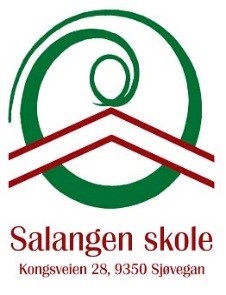 Referat fra FAU-møte                                                                                  Sted: Salangen skole, naturfagromTid: Onsdag 19.05.2021 kl. 1800 – 2030Smitteverntiltak:Av smittehensyn gjennomføres møtet på skolens naturfagrom. Der er det vask ved døra som alle må benytte. Medlemmene sitter på pultene til elevene for å holde avstandsanbefalingene. Saksliste:Sak 9/21 Dysleksivennlig skoleRektor innledet med å fortelle hva skolen allerede gjør for dyslektikere. Han fortalte også om skolens interne opplæring, utviklingsarbeidet, herunder arbeidet med fagfornyelsen. . I tillegg fortalte han om planer for innkjøp av digitale læreverk som i seg selv er en effektiv tilpasning til dyslektikere. Fagfornyelsen og utviklingsarbeidet har som mål om å gjøre skolens enda mer universell noe vi i stor grad lykkes i. Vi har svært lav andel av elevene med spesialundervisning.  Rektor sa også at en forutsetning for å klare å drive utviklingsarbeidet er at vi gjennomfører det i regionsamarbeidet med nabokommuner. Alt det som var nevnt ovenfor gjør at rektor ikke anbefaler at man starter sertifiseringsprosessen for å bli dysleksivennlig og han mener at sertifiseringsarbeidet vil komme i veien for implementering av fagfornyelsen og annet utviklingsarbeid. FAU drøftet saken ut fra hva rektor sa samt innspill fra foreldre. Fau mener at det vil være fornuftig å sertifiseres som dysleksivennlig skole fordi en sertifisering vil komme elevene til gode. FAu gjorde følgende vedtak: Fau ønsker at Salangen skole skal sertifiseres som dysleksivennlig og at Salangen kommune må legge til rette for at skolen får ressurser som muliggjør en slik sertifisering. Sak 10/21 Innspill til trafikksikkerhetsplanFAu drøftet tiltak som bør tas med i trafikksikkerhetsplanen. Gjengis punktvis. Reduserte fartsgrenser. Fartsdump i nærheten av skolenBusstopp langs ei bygdene –bussn må kunne stoppe utenfor vei og stoppene bør bygges med belysning. Gangfelt ovenfor skolen er farlig. Bør legges om/ utbedres.Gangveier - Laberg til Medby (Løksebotn). I tillegg til trafikksikkert er det en helsegevinst i tilrettelegging for fysisk aktivitet. Avslippssone - enveiskjørt. Eget kart er sendt til plankoordinator. Gangbru fra U4 og over Strandveien. Utbedring av fortauet opp brattbakken i St. Hansveien. Fysisk skille mellom vei og fortau. Fortauet må gå helt opp til veien flater ut. Sak 11/21 Innspill til temaer på storforeldremøte.FAU kom med innspill til temaer som er gjengitt nedenfor. Rektor tar dette med i arbeidet med en rulleringsplan for temaer. Digitale utfordringer – digital etikkMobbingForeldresamarbeid/ foreldrerollenVold/ overgrepRusSak 12/21 Budsjettarbeid FAUFAU har erfart at de kommer sent inn i budsjettprosessen. Derfor drøftet de skolens ressurser og FAU mener at skolen burde hatt mer ressurser/ bedre økonomi. I tillegg til et generelt ønske om mer ressurser så ser de at skolen har for lite areal, det bør tilsettes flere miljøterapeuter knyttet opp til generelle utfordringer. De ønsker en miljøterapeut for hvert av de tre hovedtrinnene fordi skolen og elevene vil ha igjen for et slikt arbeid.  FAU ønsker referat fra denne saken gjøres kjent for kommunens ledelse og politikere gjennom levekårsutvalget. TrinnNavn1Kenneth Larsen2Stine Benjaminsen3Christina Rotvik  4Kjersti Tverseth 5Ruth Bente Aglen6Egil Vaeng 7Kari Børve  8Andreas Seipajærvi9Beatrice Olsen 10Kjerstin Pedersen